Советы музыкального руководителя для родителей   «Создание музыкальной среды дома»Создайте фонотеку из записей классической музыки, детских песенок, песен из мультипликационных фильмов, плясовых, маршевых мелодий и др.Организуйте домашний оркестр из детских музыкальных инструментов, звучащих покупных и самодельных игрушек и сопровождайте подыгрыванием на них записи детских песен, различных танцевальных и маршевых мелодий.Такой аккомпанемент украсит и собственное исполнение песен, кроме того, можно сопровождать его фланелеграфным театром.Чтение стихов, сказочных историй также может сопровождаться подыгрыванием на музыкальных инструментах.Развивать тембровый и ритмический слух ребенка можно с помощью игр и загадок с включением в них детских музыкальных инструментов.Все дети очень подвижны, и если поощрять их двигательные импровизации под музыку, то таких детей будут отличать координированность и грациозность движений.Инсценирование - еще один вид совместной деятельности. Инсценировать можно не только песни, но и стихи, даже некоторые картины, что, безусловно, развивает фантазию малыша.Различные звукоподражания, производимые в процессе чтения сказок, а также песенные импровизации - передающие то или иное состояние или заданный текст - вызывают у детей большой интерес и активно развивают их творческое начало.Совместные походы на детские спектакли, концерты обогатят впечатления ребенка, позволят расширить спектр домашнего музицирования.Бывая на природе, прислушайтесь вместе с ребенком к песенке ручейка, шуму листвы, пению птиц. Вокруг нас - звучащий мир, не упустите возможность познать его богатства для гармоничного развития вашего малыша.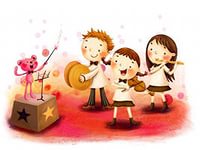 http://nsportal.ru/detskiy-sad/materialy-dlya-roditeley/2014/10/18/sovety-muzykalnogo-rukovoditelya-dlya-roditeley